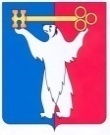 АДМИНИСТРАЦИЯ ГОРОДА НОРИЛЬСКАКРАСНОЯРСКОГО КРАЯПОСТАНОВЛЕНИЕНа основании статьи 69.2 Бюджетного кодекса Российской Федерации, в целях урегулирования отдельных вопросов осуществления контроля качества оказания муниципальных услуг,ПОСТАНОВЛЯЮ:1. Внести в постановление Администрации города Норильска от 11.04.2008 №883 «Об утверждении положения о стандартах качества предоставления муниципальных услуг» (далее – Постановление) следующие изменения:1.1. Пункт 3 Постановления изложить в следующей редакции:«3. Руководителям структурных подразделений, муниципальных бюджетных учреждений и муниципальных автономных учреждений обеспечить своевременное утверждение стандартов качества предоставляемых муниципальных услуг, оказываемые на основании муниципального задания, утвержденного соответствующим уполномоченным органом, в ведении которого находятся муниципальные учреждения.».2. Внести в Положение о стандартах качества предоставления муниципальных услуг, утвержденное Постановлением (далее – Положение), следующие изменения:2.1. Абзац седьмой пункта 3.6 Положения изложить в следующей редакции:«- наименование индикаторов, характеризующих качество муниципальной услуги (в соответствии с показателями, характеризующими качество, установленными в общероссийском базовом (отраслевом) перечне (классификаторе) государственных и муниципальных услуг, оказываемых физическим лицам или в региональном перечне (классификаторе) государственных (муниципальных) услуг, не включенных в общероссийские базовые (отраслевые) перечни (классификаторы) государственных и муниципальных услуг, и работ, а при их отсутствии или в дополнение к ним - показателями, характеризующими качество, установленными в муниципальном задании:».2.2. Дополнить пункт 3.6 Порядка абзацами восьмым-двенадцатым следующего содержания:«- Администрацией города Норильска:Управлением экономики, планирования и экономического развития Администрации города Норильска в отношении муниципального автономного учреждения муниципального образования город Норильск «Информационный центр «Норильские новости»,Управлением городского хозяйства Администрации города Норильска в отношении муниципального бюджетного учреждения «Автохозяйство»; Управлением по молодежной политике и взаимодействию с общественными объединениями Администрации города Норильска в отношении муниципального бюджетного учреждения «Молодежный центр»;- структурным подразделением Администрации города Норильска, осуществляющим функции и полномочия учредителя муниципального учреждения (Управление общего и дошкольного образования Администрации города Норильска, Управление по спорту Администрации города Норильска, Управление по делам культуры и искусства Администрации города Норильска, Управление по социальной политике Администрации города Норильска).».2.2. Пункт 4.2 Положения изложить в следующей редакции:«4.2. Разработка и утверждение стандартов качества осуществляется по основным социально-значимым муниципальным услугам, согласно общероссийскому базовому (отраслевому) перечню (классификатору) государственных и муниципальных услуг, оказываемых физическим лицам или региональному перечню (классификатору) государственных (муниципальных) услуг, не включенных в общероссийские базовые (отраслевые) перечни (классификаторы) государственных и муниципальных услуг, и работ, на основании муниципального задания, утвержденного соответствующим уполномоченным органом, в ведении которого находится муниципальное учреждение.».3. Опубликовать настоящее постановление в газете «Заполярная правда» и разместить его на официальном сайте муниципального образования город Норильск.4. Настоящее постановление вступает в силу с даты его подписания и распространяет свое действие на правоотношения, возникшие с 01.01.2018.Глава города Норильска							          Р.В. Ахметчин		12.03.2018	                                      г.Норильск	                                           № 87О внесении изменений в постановление Администрации города Норильска 
от 11.04.2008 № 883